FAQ技術文件Q. 中華電信多元支付串接前言支援飯店前台及餐廳系統結帳ERP版本須6.26功能備註說明使用電子支付付款及電子票證不可執行調整發票功能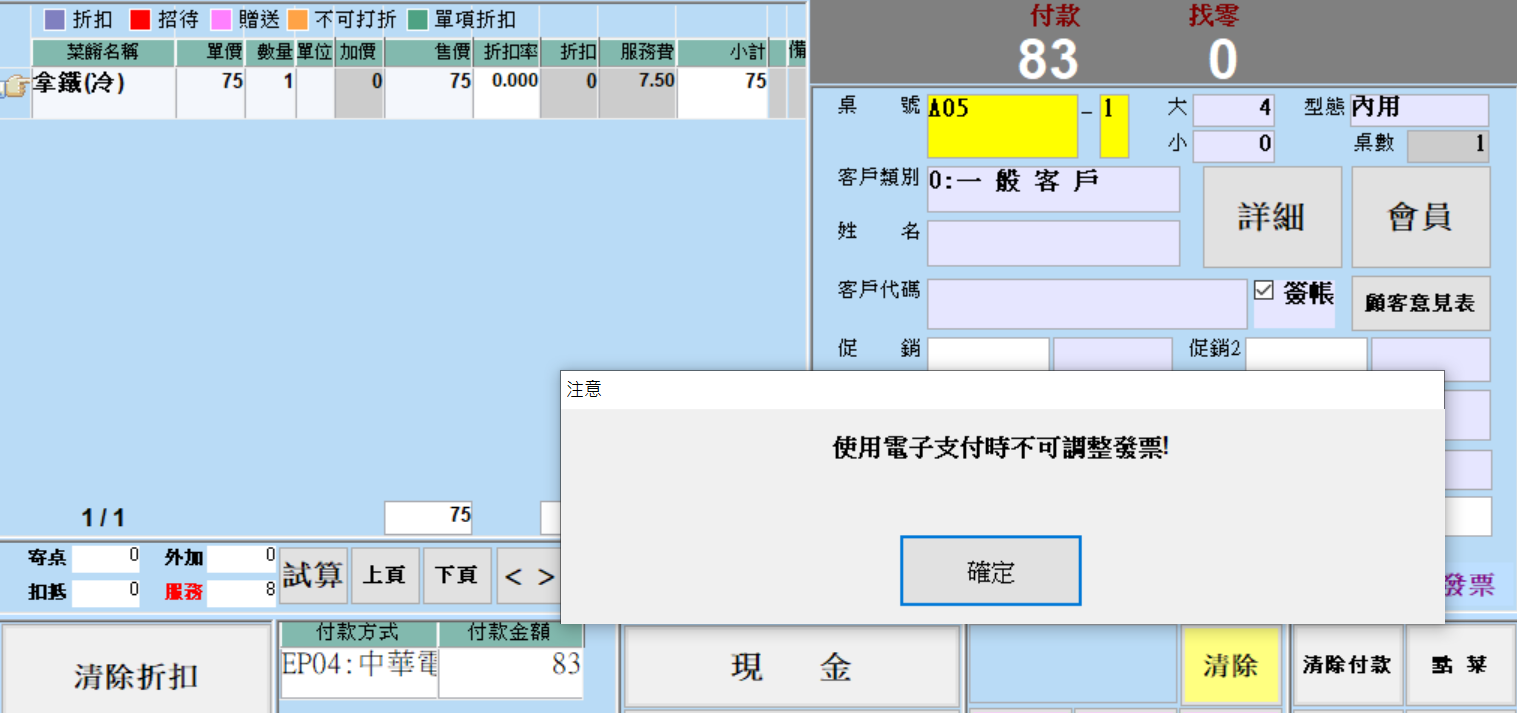 電子支付及電子票證結帳後，不可使用 “修改付款方式” 功能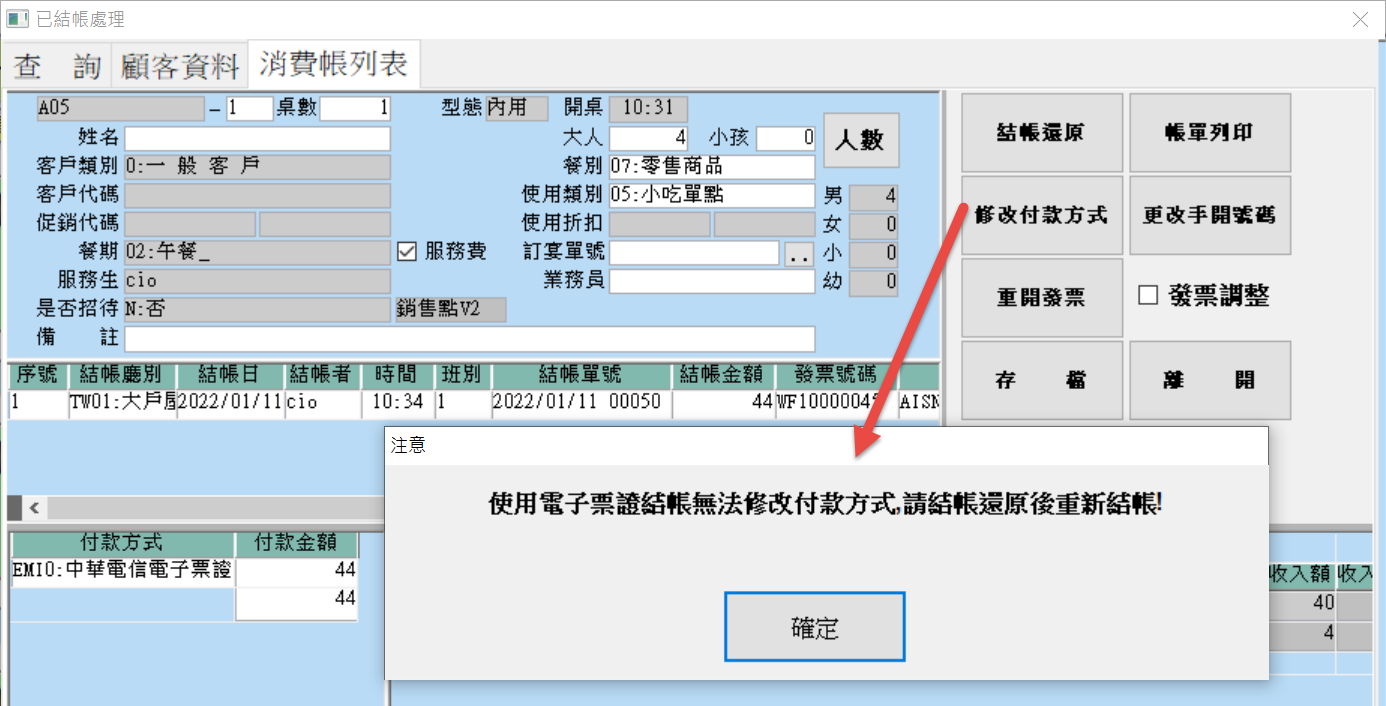 前置設定新增付款種類:39中華電信信用卡、EMI3中華電信電子票證、EP04中華電信電子支付新增付款方式對照檔39中華電信信用卡EMI3中華電信電子票證:參數1填寫##，只須設定一種票證付款方式，系統會自動辨識EP04中華電信電子支付:參數1填寫##，電子支付類別選擇：AUTO(自動選擇) ，只須設定一種支付付款方式，系統會自動辨識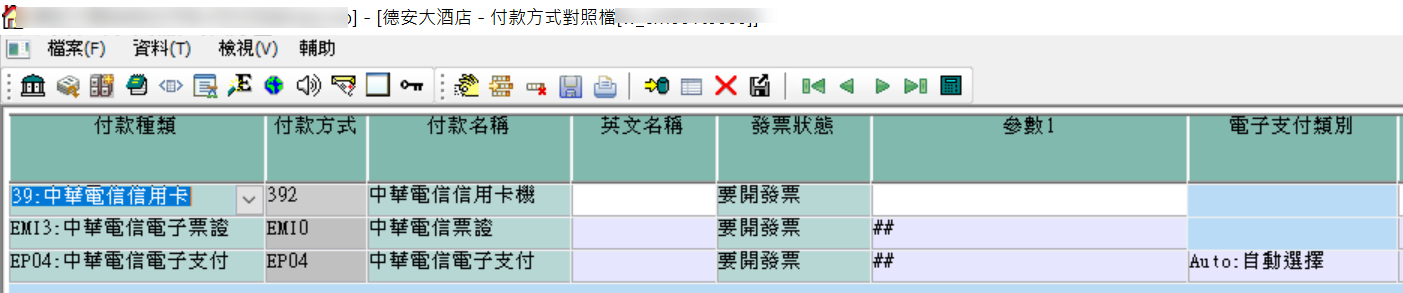 須設定本機環境設定*串接程式(由德安提供)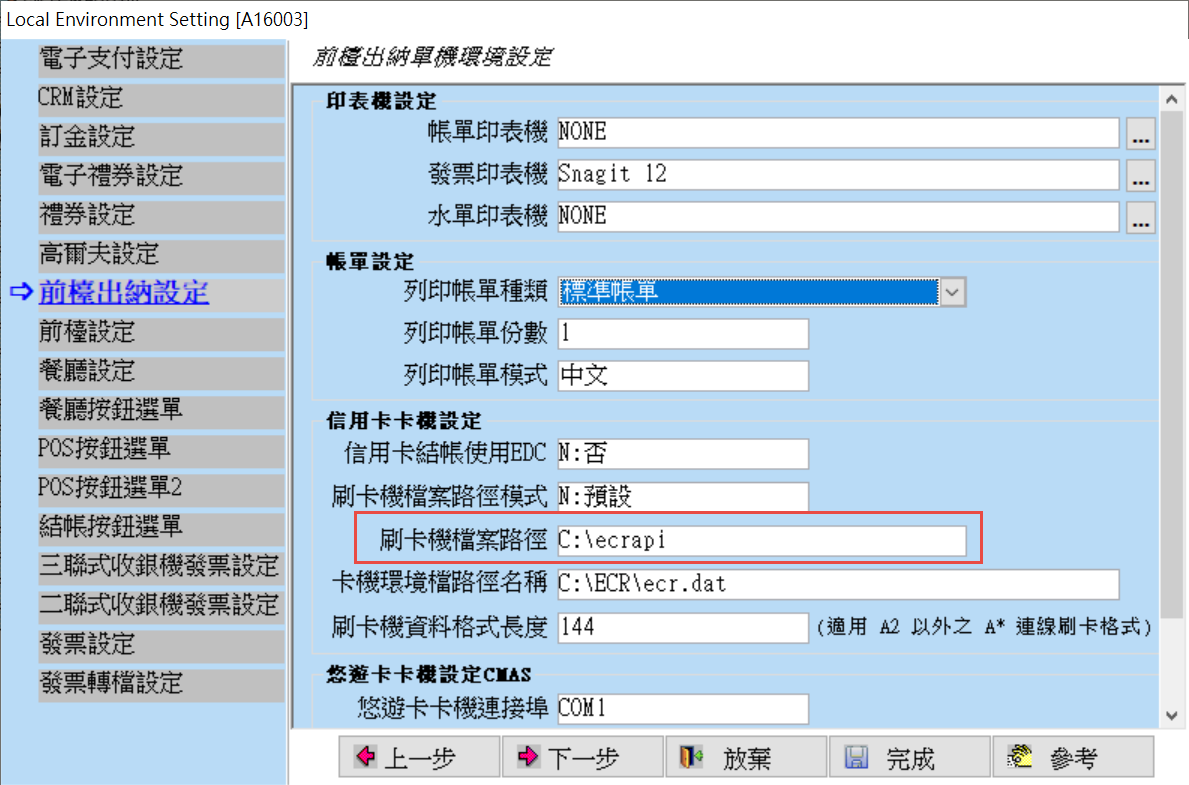 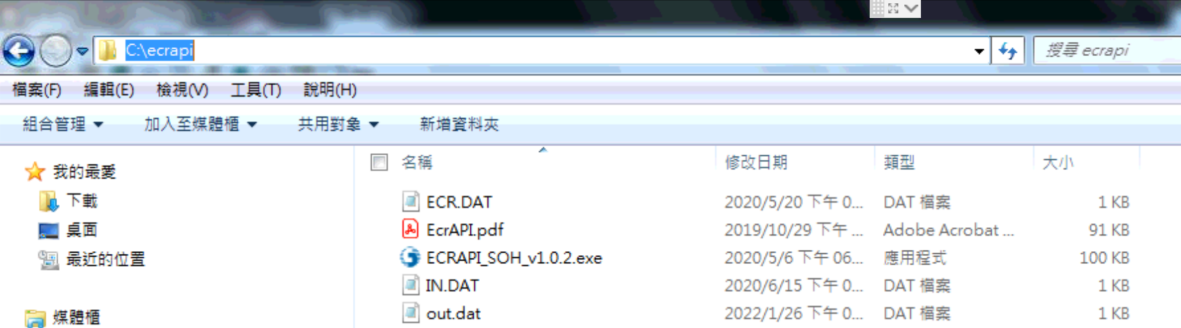 餐廳結帳操作付款種類39中華電信信用卡刷卡機操作畫面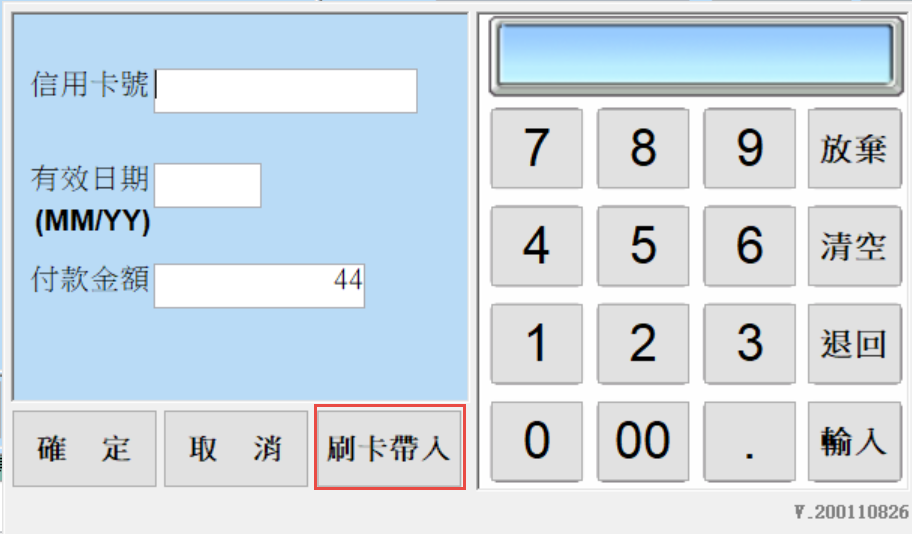 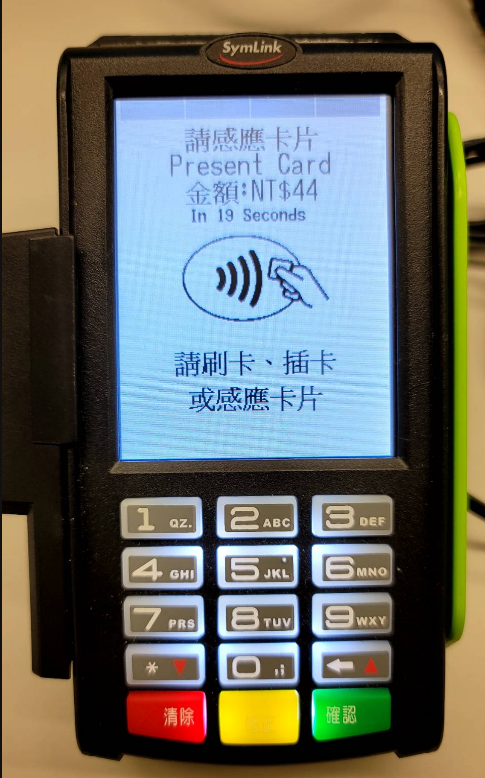 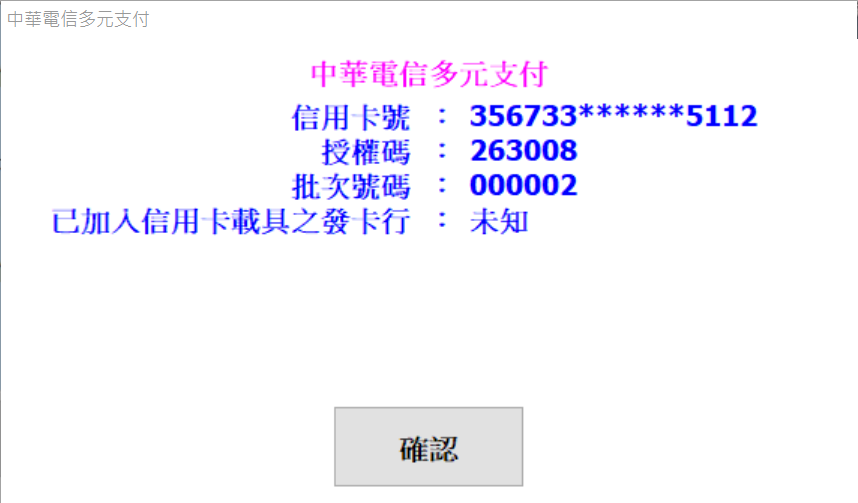 結帳還原:與一般信用卡流程相同,輸入完發票號碼後於系統完成結帳還原,再至刷卡機刷退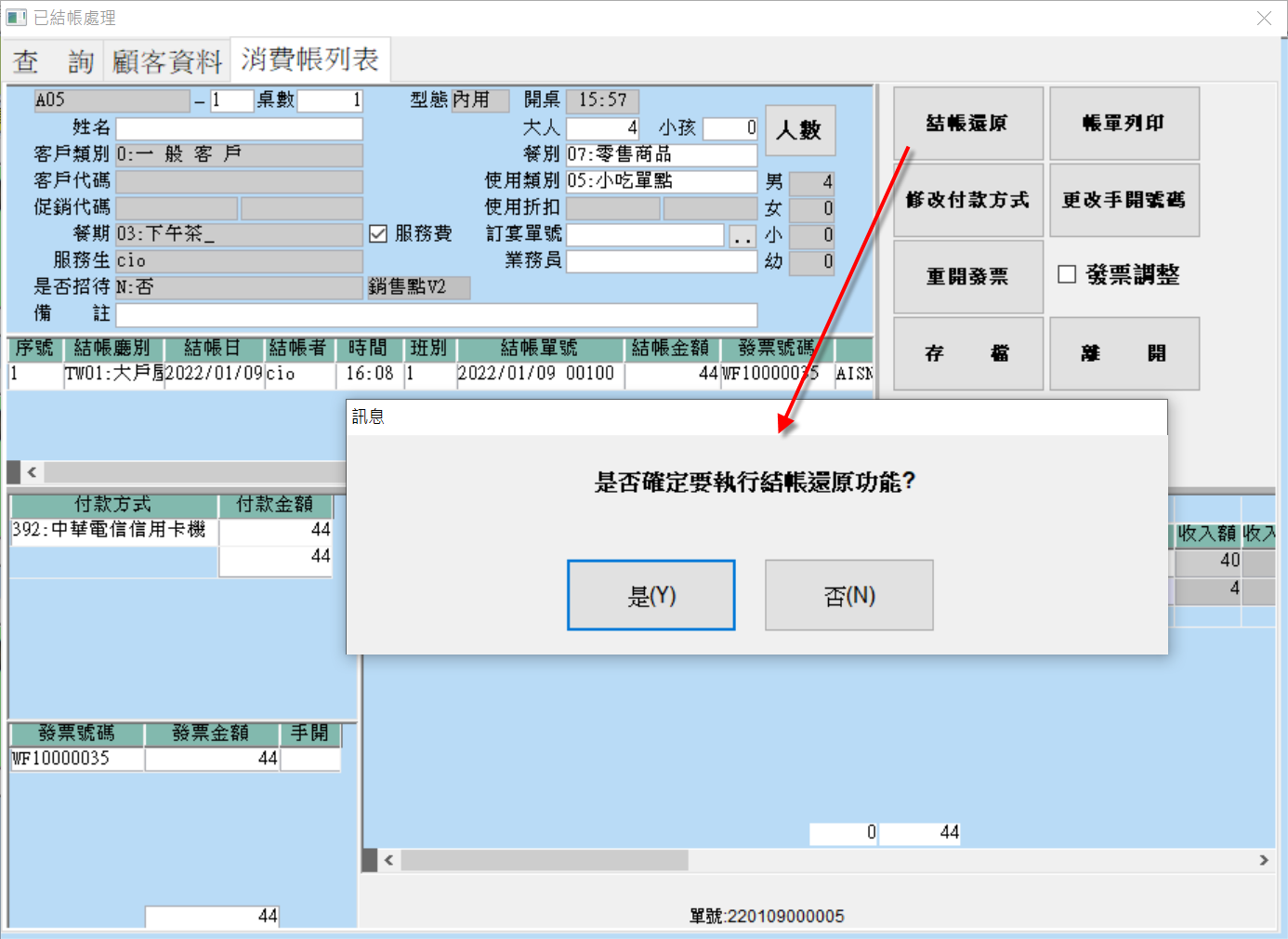 付款種類EMI3中華電信電子票證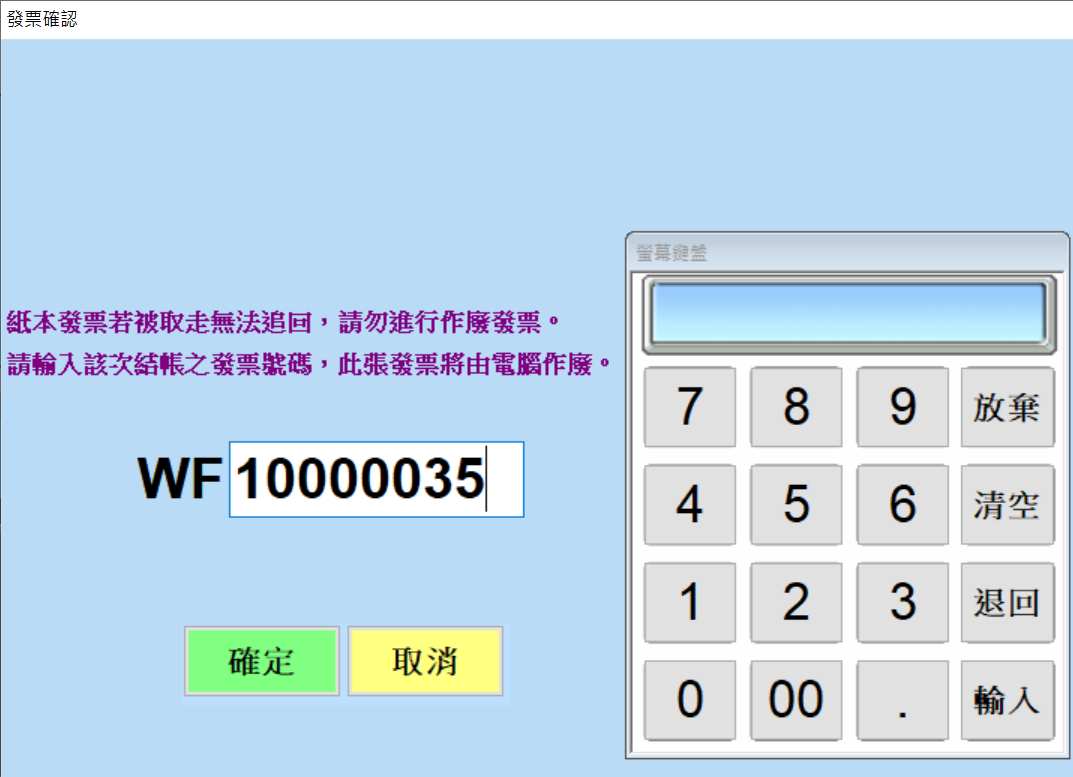 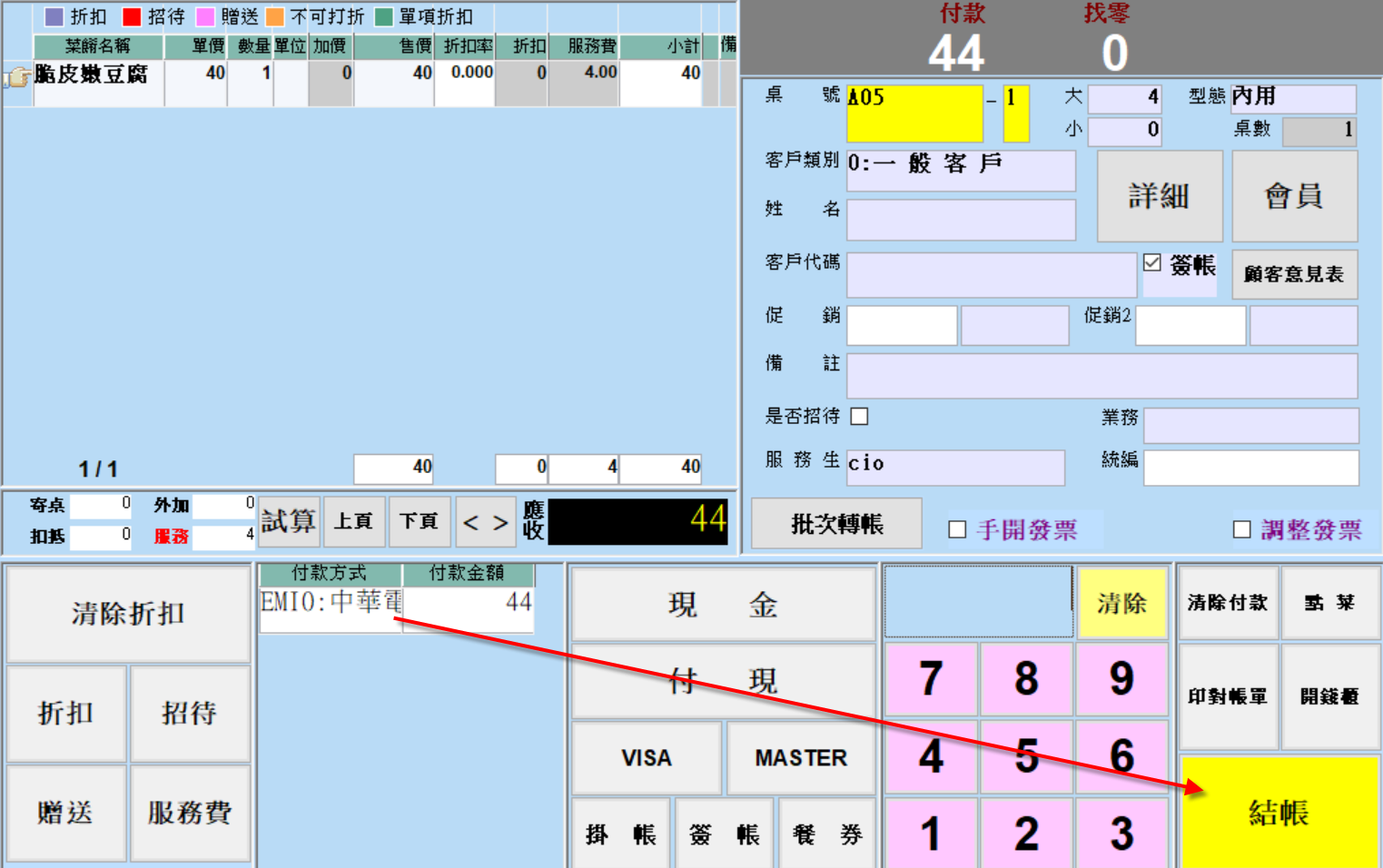 刷卡機操作畫面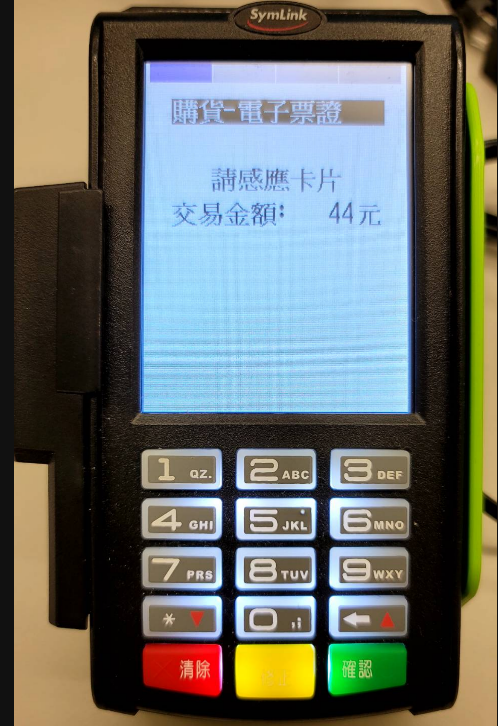 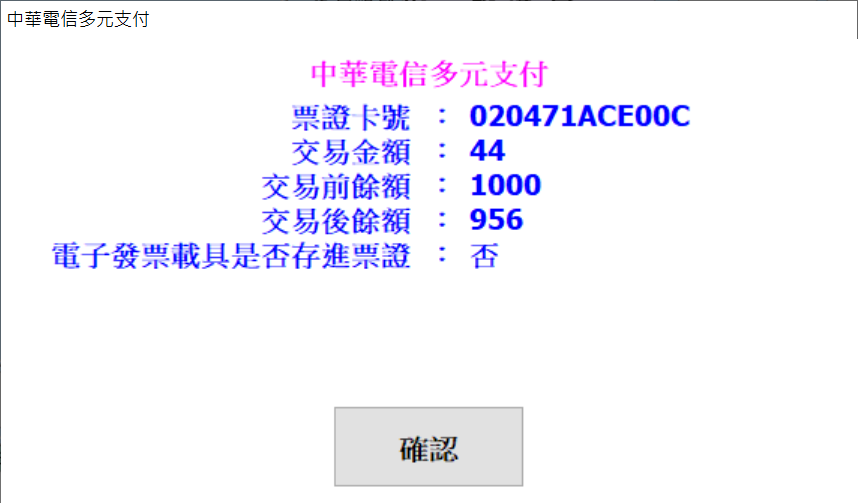 結帳還原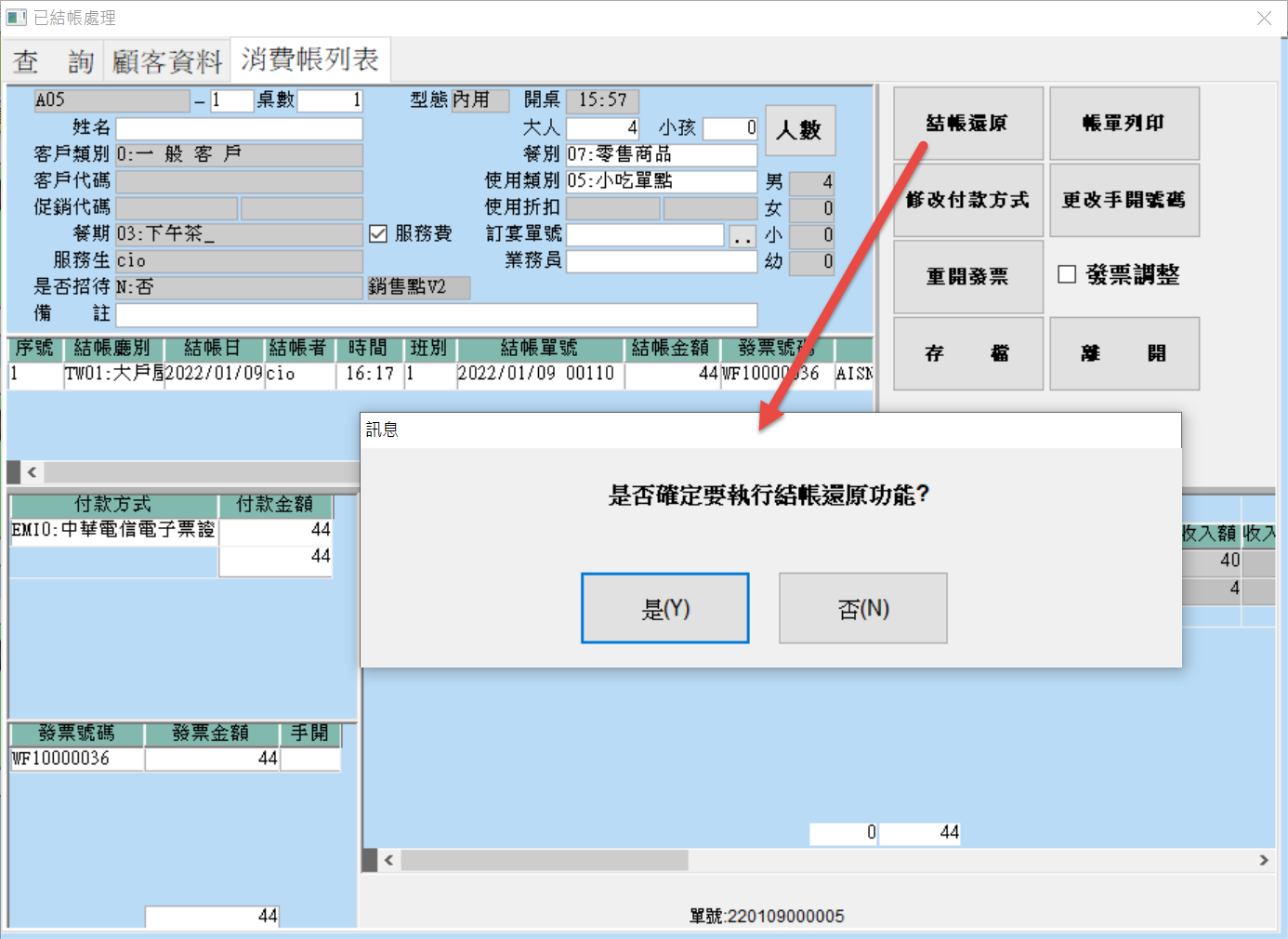 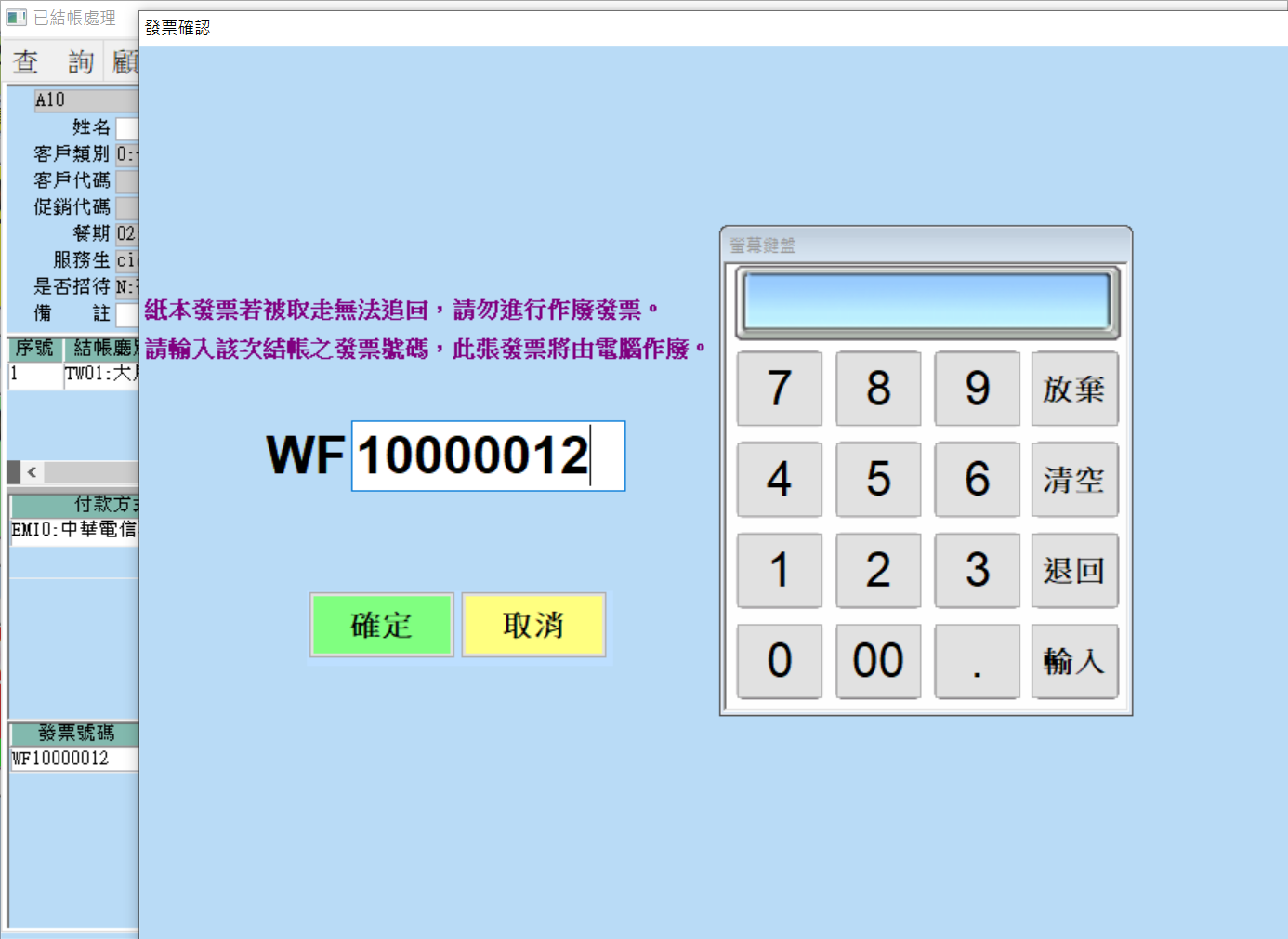 須持原悠遊卡至卡機過卡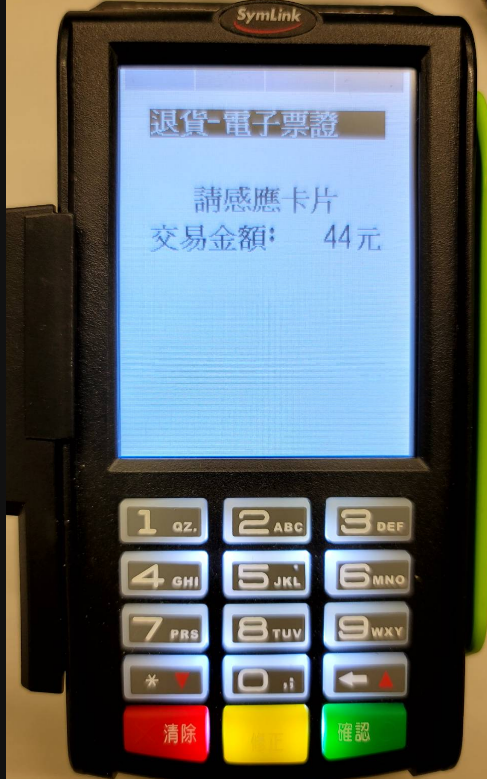 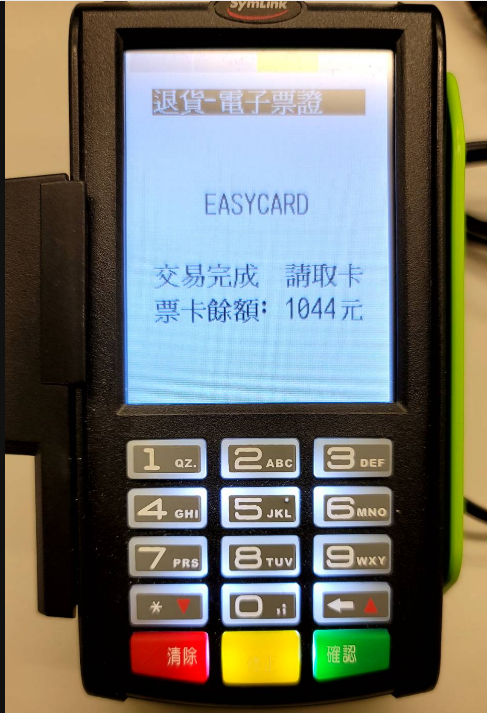 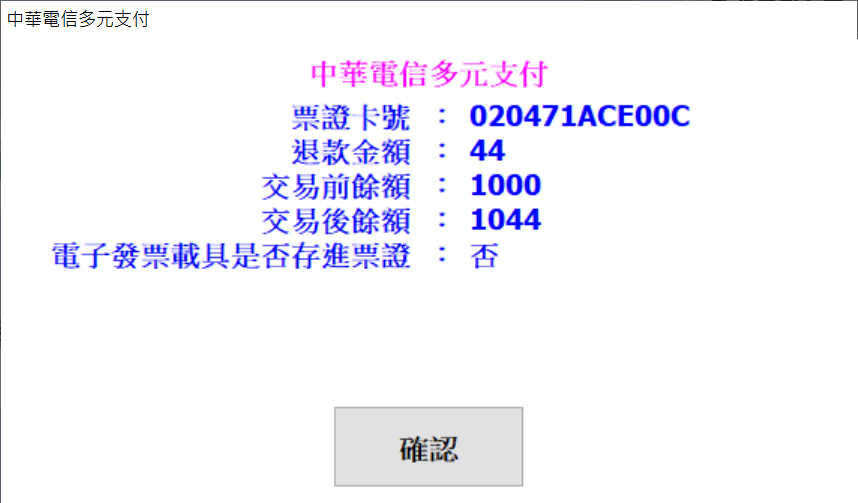 付款種類EP04中華電信電子支付  街口支付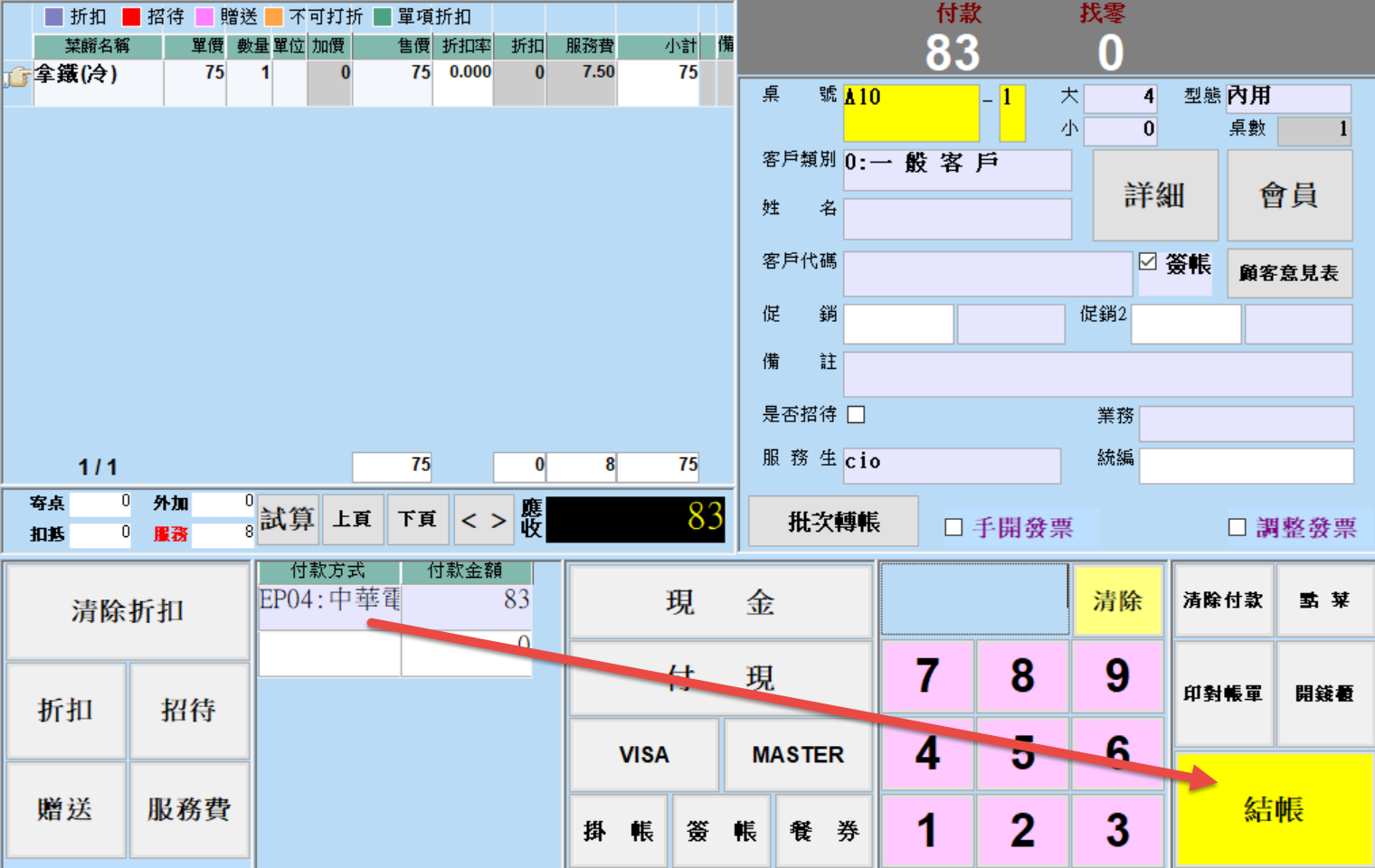 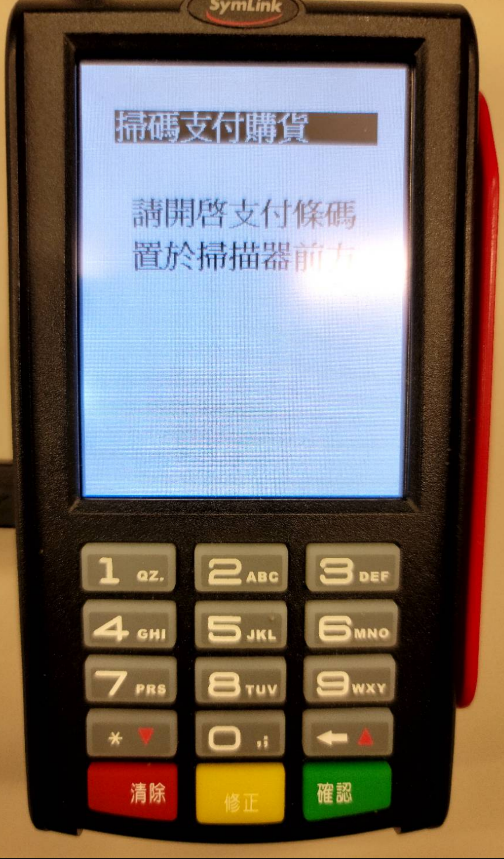 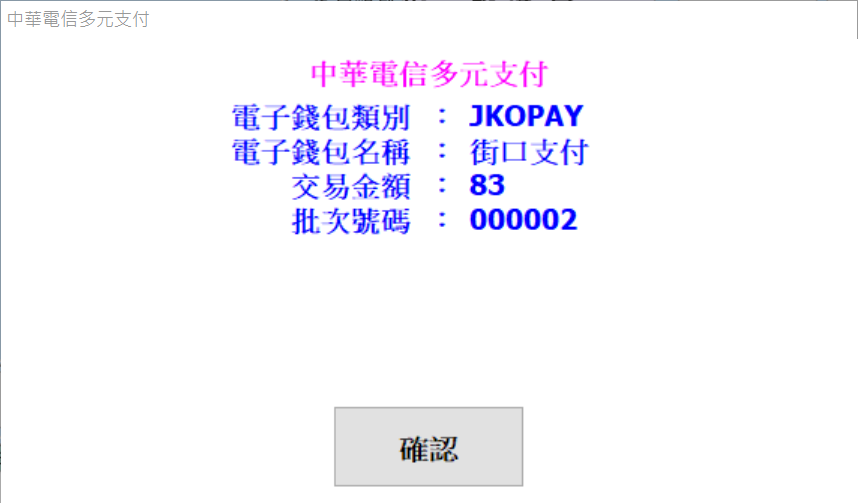 結帳還原:於德安執行結帳還原即可完成,無須再掃客人手機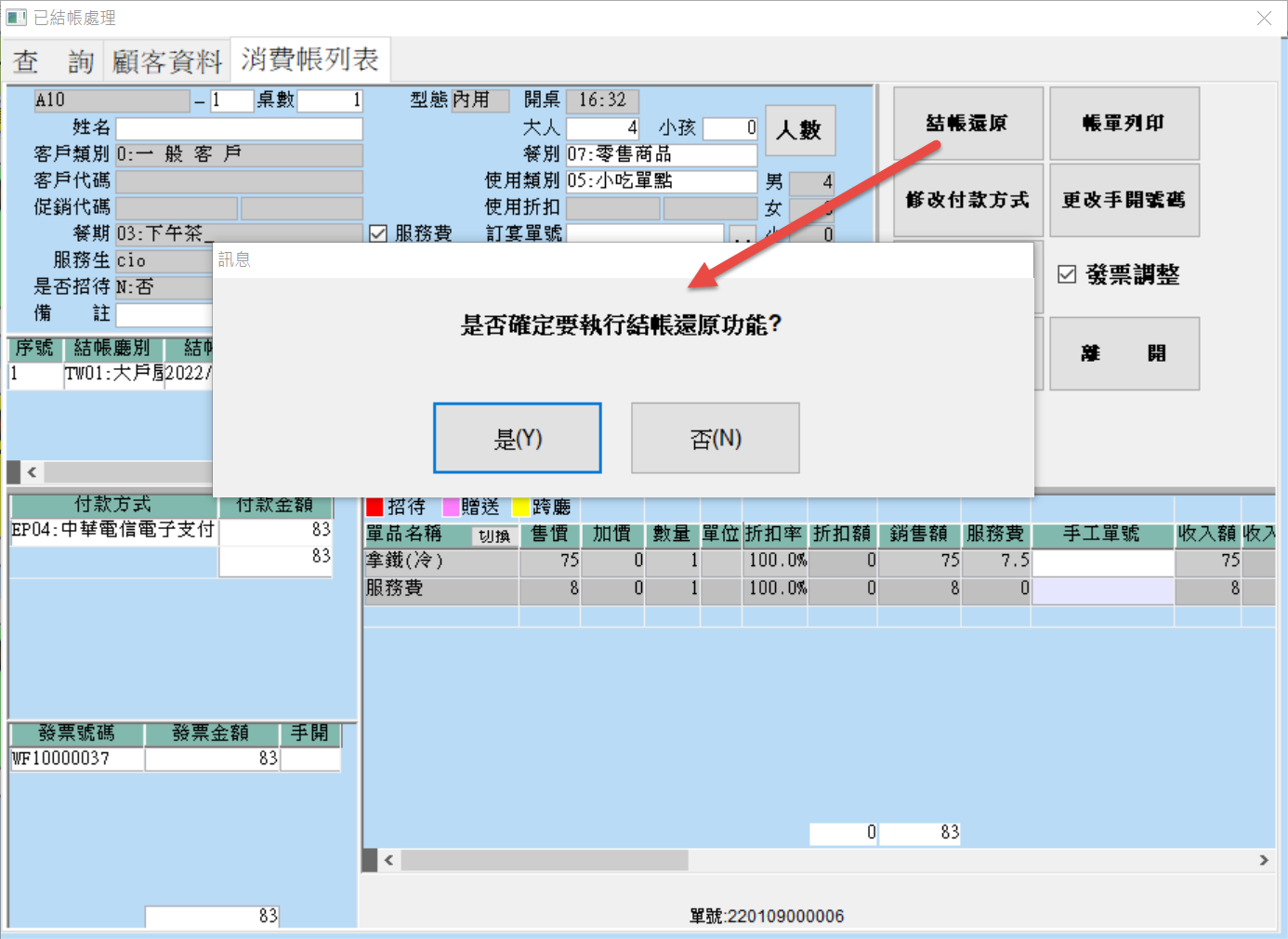 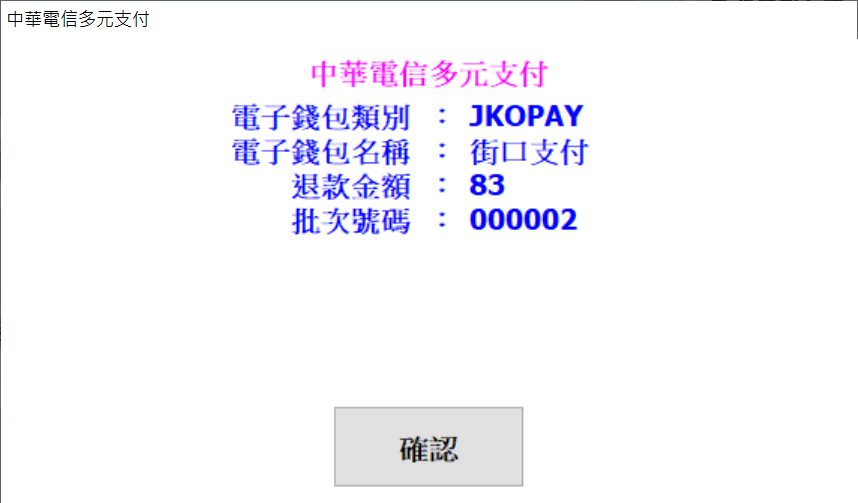 稽核報表:營運分析系統\稽核報表信用卡明細表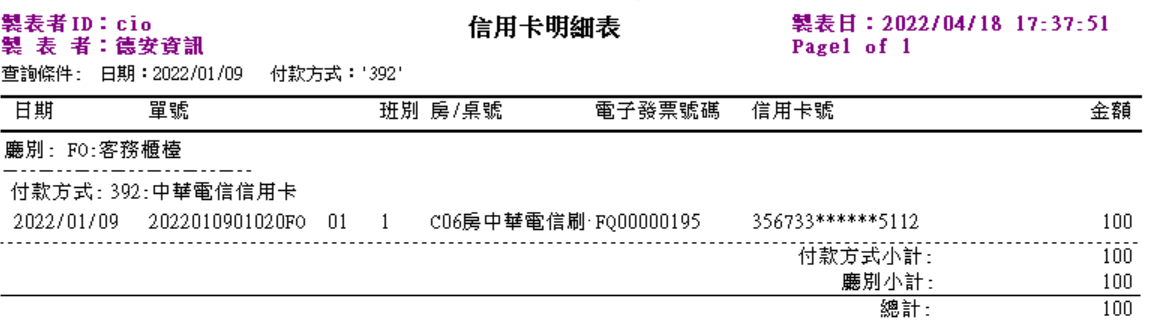 電子支付付款明細表\電子支付付款彙總表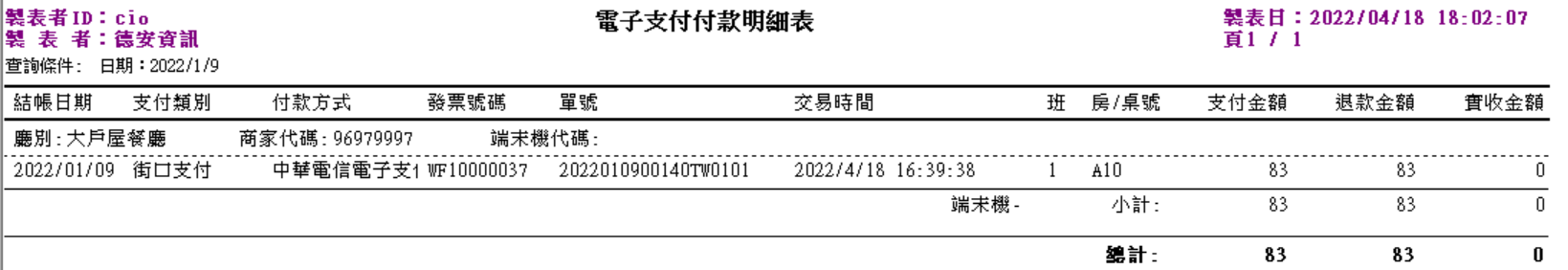 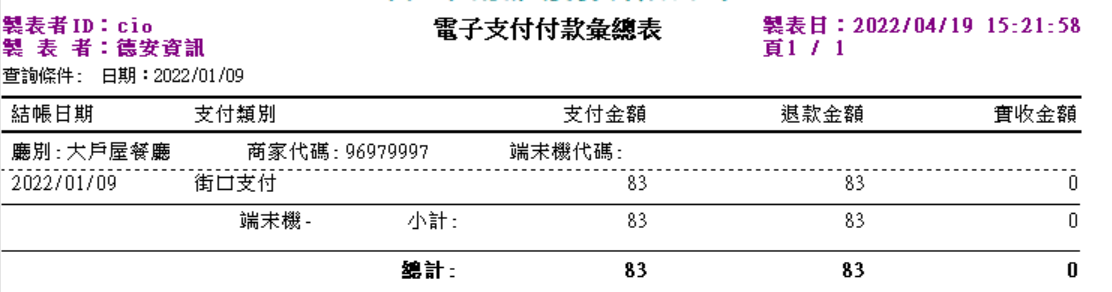 電子票證支付付款明細表\電子票證支付付款彙總表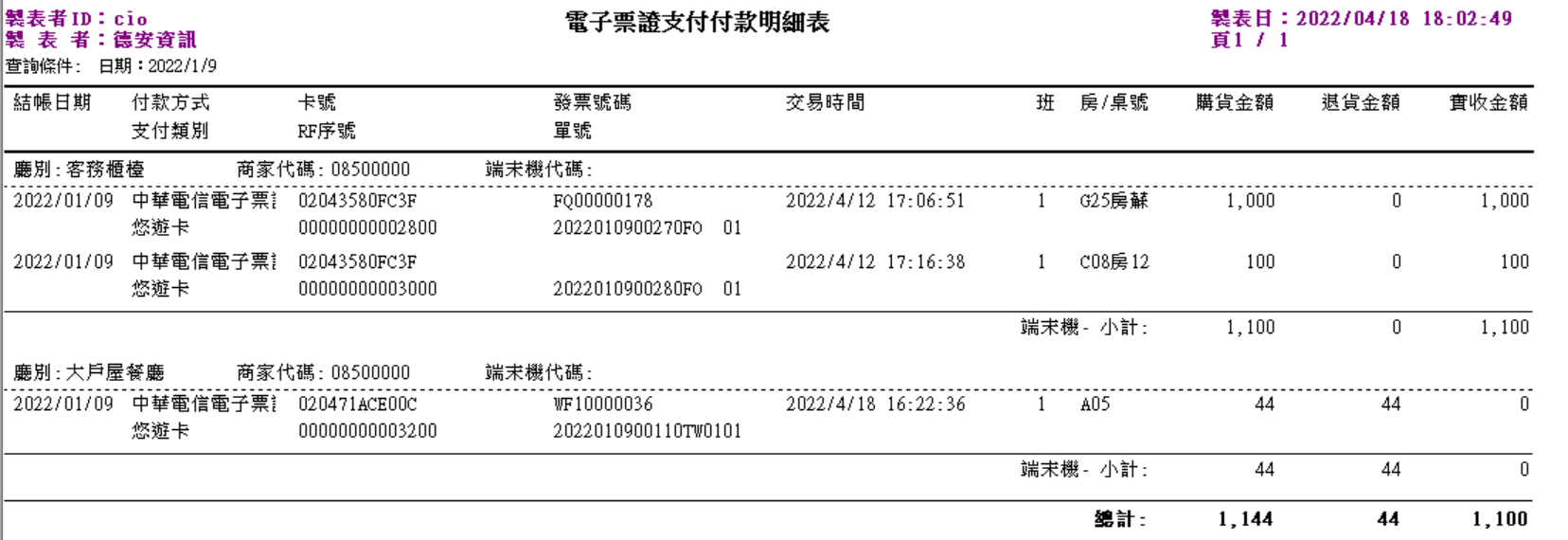 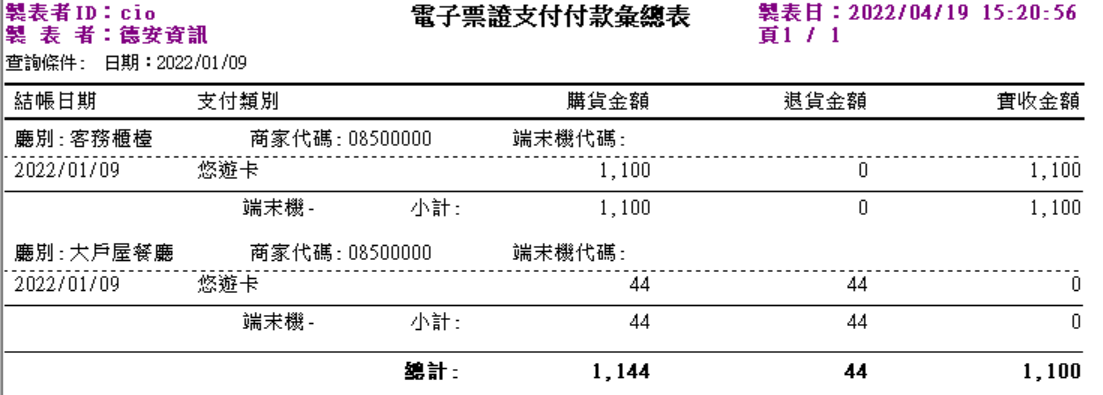 